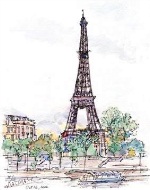 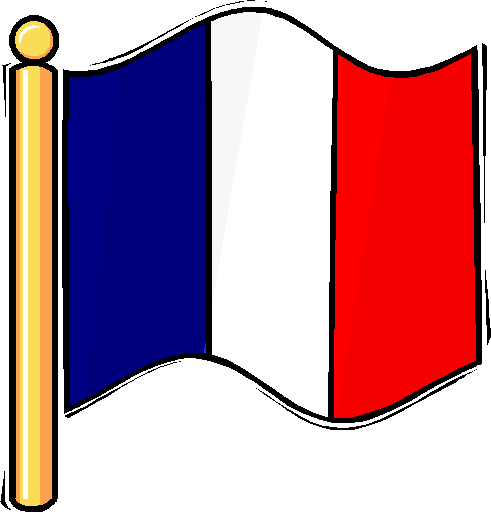  Lis attentivement le texte suivant et réponds au questionnaire. 1. Dis si les phrases sont vraies (V) ou fausses (F).B – INTERACTION ET LANGUE1. Choisis la bonne réponse.	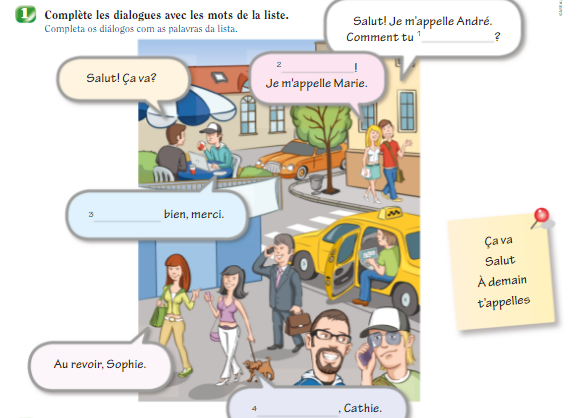 Quelle est l´option correcte ? a.Bonjour!
 Bonjour, ça va?     Au revoir!b. 	Salut! Bonjour!          À toute à l’heure.c. 	Ça va? Oui, ça va. Merci.    J’ai 15 ans.d.  Au revoir.	 À demain.      Salut.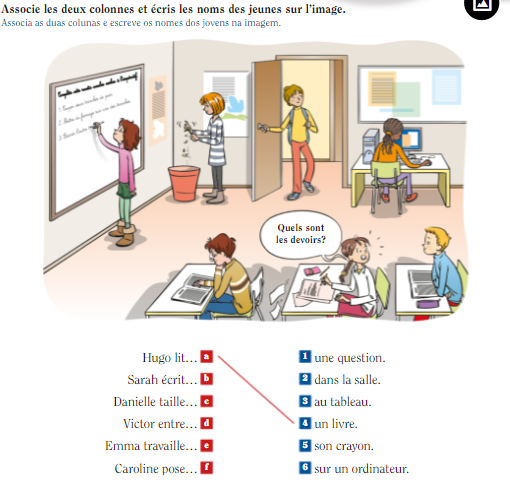 Complète avec les jours de la semaine :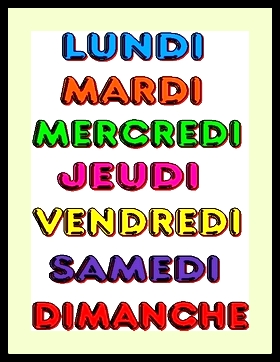 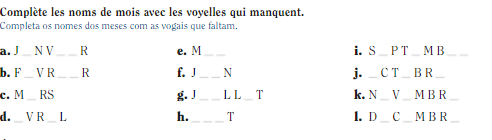 2. Ecoute et écris les nombres que tu entends 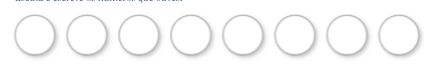 2. Écris ces numéraux en toutes lettres.  a. 16 – _________________b. 35 –_________________c. 70 – _________________d. 81 – _________________e.  97 – _________________ 3. Ecoute maintenant ton professeur et écris  les  mots que tu entends.a)_____________________                                        b)_____________________c)_____________________d)_____________________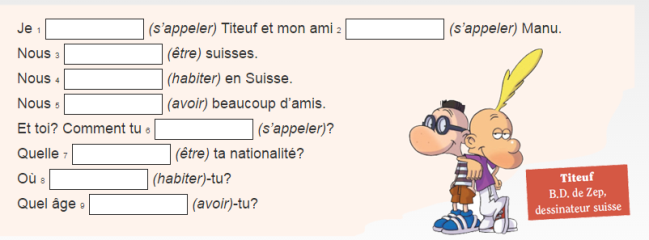 C – PRODUCTION ÉCRITE   Présente cette chanteuse française à partir des tableaux. Anne et LaurentAnne – Comment tu t’appelles?Laurent – Je m’appelle Laurent Dubois.Anne – Moi, je m’appelle Anne. Quel âge as-tu?Laurent – J’ai 14 ans. Et toi?Anne –  Moi, j’ai 13 ans. Où habites-tu?Laurent –  J’habite à Londres.Anne – Tu es anglais?Laurent – Non, je suis français. Anne –  Tu parles bien anglais, non?Laurent –  Euhh… je parle anglais avec un accent1 français. Et toi, quelles langues parles-tu?Anne –  Je parle français, anglais, espagnol et un peu italien.Laurent – Ouah! Pas mal!
Vocabulaire1 accent – sotaque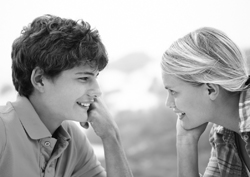 a. Le nom de famille de Laurent est Dubois.________b. Il a seize ans.	_____________	 c. Anne a treize ans.	_______________	 d. Laurent habite en France.	 ___________e. Il est anglais.___________________2. Réponds aux questions de forme complète.  a) Comment s´appellent les deux jeunes du texte ?__________________________________________________________________b) Quelle est la nationalité du garçon ?c) Quelles sont les langues que parle Anne ?______________________________________________________________________Elle ________________________________________Elle ________________________________________Elle ________________________________________Elle ________________________________________Elle _________________________________________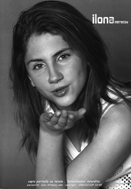 